BTS MAINTENANCE DES SYSTEMESOption : systèmes énergétiques et fluidiquesOrganisation de la maintenanceTravaux Dirigéscompétences visées:C21 : Analyser la fiabilité, la maintenabilité et la sécurité.C31 : Organiser la stratégie et la logistique de maintenance.Durée: 4 hCompétences viséesPRESENTATIONSur un site de production de produits surgelés, des groupes frigorifiques sont installés afin de maintenir les produits à une température comprise entre  -12 à -18°C. Il est impératif de respecter la chaîne du froid depuis la fabrication jusqu’à la consommation.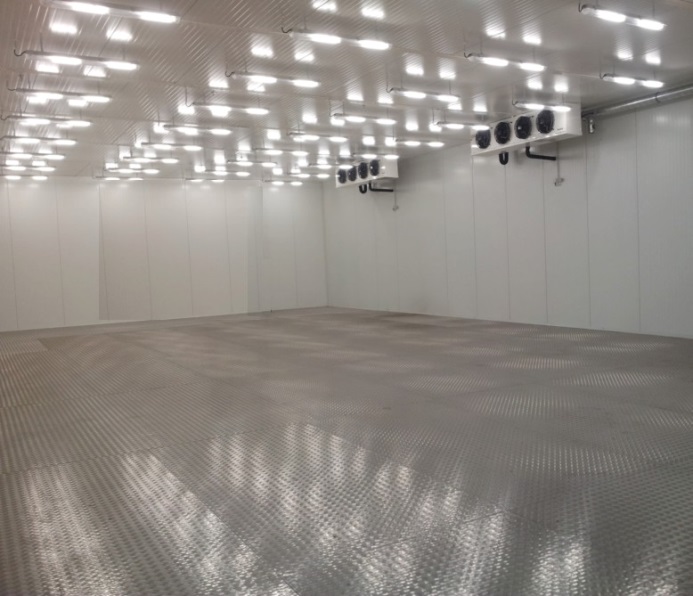 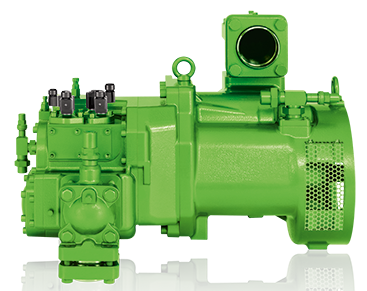 Il existe trois salles de machines identiques sur ce site associées à des chambres froides de même volume. Chaque chambre froide est associée à un compresseur à vis de type ouvert (voir ci-dessous). 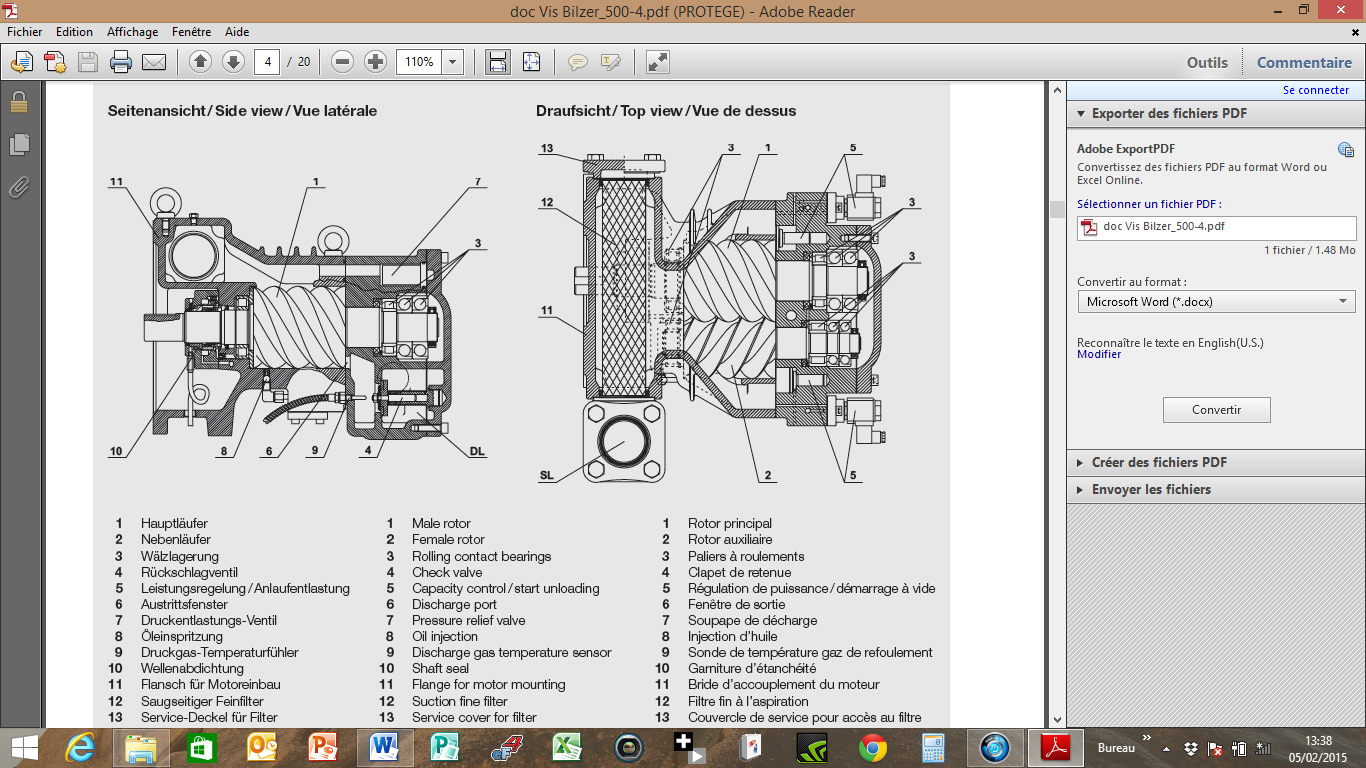 Il n’existe pas pour l’instant sur le site de cette PME de compresseur de secours pour ces chambres froides.Le taux moyen de remplissage de chaque chambre est de 70 %. En cas de défaillance d’une chambre, seule une partie des produits peut être stockée temporairement dans les autres chambres froides de l’entreprise. A cet effet un accord a été passé avec une entreprise voisine disposant de chambres froides afin que 20 % du contenu d’une chambre puisse temporairement y être stocké.La direction vous demande donc d'analyser l’historique des défaillances des compresseurs afin de définir des axes d’amélioration visant à optimiser la politique de  maintenance et à diminuer les coûts de défaillance.Données économiques.Coût main d’œuvre maintenance 50 € / heure1 intervenantcoût de perte de production coût global de perte sèche moyen évalué pour la totalité du contenu d’une chambre 28000 € + 250 € par heure d’indisponibilité au-delà du délai de conservation de la chaine du froid.Temps d’ouverture de l’entreprise ; 8 heures / jour, 5 jours par semaine (11 mois / an)Temps de fonctionnement des chambres froides 24 h / 24 7 j / 7 pendant les 11 mois d’ouverture du sitePrix de la charge de fluide frigorigène 100 € / KgPrix d’un compresseur 23000 €Données techniques.En cas de défaillance d’une des chambres froides, la chaine de froid est garantie hors ouverture des portes pendant 4 h.Certaines pièces détachées des compresseurs sont exclusivement fournies par le constructeur. Dans ce cas le circuit de livraison le plus rapide nécessite 48 h ouvrées. En cas de défaillance de la chaine du froid sur une chambre, une équipe d’astreinte est appelée pour pratiquer le déplacement des produits vers les autres chambres et le site d’accueil.Travail demandé en TD version papierAnalyse de l’Historique des compresseurs. A partir des historiques, compléter le tableau et les graphiques N, en ₸ et en N.₸ des documents réponse DR1 et DR2. Réaliser l'analyse des 3 indicateurs,  "Fiabilité (N), Maintenabilité ₸ (MRT moyenne des temps de réparation),  Disponibilité intrinsèque N.₸. Faire ressortir les éléments les plus pénalisants.Sur document DR 3, compléter le calcul de  la MTBF de chacun des compresseurs, et comparer les. Tous les compresseurs ont-ils le même comportement ?Sur document DR 3, compléter le calcul de MRT et la MTTR (moyenne des temps d’arrêt) de chacun des compresseurs et comparer les. Tous les compresseurs ont-ils le même comportement ?Analyser les graphes ₸ en temps d’arrêt et N.₸  en disponibilité opérationnelle (MMTTR) de maintenance du DR4 et les comparer aux résultats de la question 1-1, que remarque-t-on ?Faire ressortir les éléments les plus pénalisants du point de vue de la disponibilité opérationnelle de maintenance. Analyse des coûts		Compléter le tableau de calcul des coûts sur DR5.Calculer le coût moyen d’une  défaillance ayant entrainé une indisponibilité supérieure à 4hCalculer le coût moyen d’une défaillance pour chacun des 3 éléments les plus pénalisants.Exploitation3-1 Comment expliquer que pour les 3 défaillances les plus pénalisantes on retrouve dans l’historique une telle variation dans des temps d’arrêts comparés aux temps de réparation.3-2 En vous basant sur l’historique, les résultats précédents et les documents ressources fournis en annexe sur la décomposition des temps, proposer sur document DR6 des axes d’amélioration sur :L’optimisation de  la disponibilité des systèmesLa diminution les coûts de maintenanceLa diminution des coûts de perte de production.Compresseur ouvert 1Compresseur ouvert 2Compresseur ouvert 3Document Réponse DR1	Q1.1  Graphe en N, en ₸ et en N.₸Document Réponse DR2Graphe en ₸	...........................	ElémentsGraphe en N₸ intrinsèque	...........................	ElémentsEléments les plus pénalisants :Document Réponse DR3Q1.2  Calcul de la MTBF des compresseurs		Compresseur 1 :	247 h		Compresseur 2 : ----------------		Compresseur 3 : ----------------Comparaison :Q1.3  Calcul de la MRT et de la MTTR des compresseursMRT Compresseur 1 :	2,75 h			MRT Compresseur 2 : ----------------		MRT Compresseur 3 : ----------------MTTR Compresseur 1 :	8,58 h			MTTR Compresseur 2 : ----------------		MTTR Compresseur 3 : ----------------Comparaison :Document Réponse DR4Q1-4 Analyse des graphes ₸ en temps d’arrêt et N.₸ en disponibilité opérationnelle de maintenanceComparaison de la disponibilité opérationnelle de maintenance / Disponibilité intrinsèque :Document Réponse DR5Défaillances ayant entrainé une indisponibilité supérieure à 4 hQ 2-1 Compléter le tableau de calcul des coûts Q 2-2 Calculer le coût moyen d’une  défaillance ayant entrainé une indisponibilité supérieure à 4 hQ 2-3 Calculer le coût moyen d’une défaillance pour chacun des 3 éléments les plus pénalisantsElément 1 : Elément 2 :Elément 3 :Document Réponse DR6Q 3-1 Comment expliquer que pour les 3 défaillances les plus pénalisantes on retrouve dans l’historique une telle variation dans des temps d’arrêt comparés aux temps de réparation.Q 3-2 En vous basant sur l’historique, les résultats précédents et les documents ressources fournis en annexe sur la décomposition des temps, proposer des axes d’amélioration.C21 Analyser la fiabilité, la maintenabilité et la sécurité C21 Analyser la fiabilité, la maintenabilité et la sécurité C21 Analyser la fiabilité, la maintenabilité et la sécurité C21 Analyser la fiabilité, la maintenabilité et la sécurité C21 Analyser la fiabilité, la maintenabilité et la sécurité C21 Analyser la fiabilité, la maintenabilité et la sécurité C21 Analyser la fiabilité, la maintenabilité et la sécurité C21 Analyser la fiabilité, la maintenabilité et la sécurité Actions liées à la compétenceIndicateurs de performance- --׀+++   Déterminer les indicateurs de fiabilité du bien.L’indicateur de fiabilité est correctement choisi et sa valeur déterminée.    Déterminer l’indicateur de maintenabilité du bien.L’indicateur de maintenabilité est correctement déterminé.   Identifier les sous-ensembles, les composants du bien ou les fonctions les plus pénalisantes du point de vue de la fiabilité et/ou de la maintenabilité.Les sous-ensembles, les fonctions, ou les composants les plus pénalisants sont identifiés.   Analyser les risques liés au bien.Les risques et/ou les points de non-conformité sont identifiés.Les risques liés au bien sont identifiés.   Proposer des axes de solutions visant à améliorer la fiabilité, la maintenabilité et la sécurité du bien.Les propositions sont pertinentes et justifiées.C31 : Organiser la stratégie et la logistique de maintenanceC31 : Organiser la stratégie et la logistique de maintenanceC31 : Organiser la stratégie et la logistique de maintenanceC31 : Organiser la stratégie et la logistique de maintenanceC31 : Organiser la stratégie et la logistique de maintenanceC31 : Organiser la stratégie et la logistique de maintenanceC31 : Organiser la stratégie et la logistique de maintenanceC31 : Organiser la stratégie et la logistique de maintenanceActions liées à la compétenceIndicateurs de performance- --׀+++   Déterminer les indicateurs de disponibilité des biens et les coûts liés à la maintenance.Les indicateurs de disponibilité et les coûts sont correctement déterminés.   Identifier les biens stratégiques de l’entreprise, les biens les plus pénalisants d’un point de vue technico-économique, les préconisations des constructeurs, les opérations réglementaires et  les exigences du plan d’assurance qualité.Les éléments nécessaires à la définition de la stratégie de maintenance sont identifiés, ordonnés et justifiés.   Proposer et justifier une stratégie de maintenance.La stratégie de maintenance est correctement justifiée :choix du type de maintenance,réalisation interne ou externe,charge et capacité du service maintenance,investissements liés à la nouvelle stratégie.   Proposer les clauses techniques des contrats de maintenanceLes clauses techniques sont correctement définies   Proposer des solutions d’amélioration de la logistique de maintenance.Les propositions sont pertinentes et justifiées   Mettre à jour la base de données d’une GMAO (arborescence).La base de données est mise à jour.   Élaborer les supports de gestion et d’analyse des interventions.Les supports de gestion et d’analyse sont opérationnels et respectent le plan qualité   Définir les pièces de rechange et consommables de maintenance à tenir en stock.Le choix des pièces de rechange et consommables de maintenance à tenir en stock est justifié.   Définir les opérations de tri et stockage des déchets.Le bordereau de suivi des déchets est rédigé.   Intégrer l’organisation des activités de maintenance dans le logiciel de GMAO.Le logiciel de GMAO est opérationnel.DéfaillanceCompteur horaireTemps d'arrêt en hTemps de réparation en hCoût rechange en €Robinet d’arrêt aspiration3242,51,552Robinet d’arrêt refoulement4022,51,7545Garniture d’étanchéité85142,5245Palier avant103264118Vis 14645662800Joint voyant d’huile15322,5215Robinet d’arrêt refoulement18162,251,7545Filtre aspiration221832,525Robinet d’arrêt aspiration24263252Fuites frigo26023,53400Palier arrière30993,52180Crépine327353,5106Garniture d’étanchéité3570502245Résistance carter369032150Palier avant38274,54118Accouplement39934,53200Robinet d’arrêt aspiration42032,5252Résistance carter432532,5150Fuites frigo457653,5200Robinet d’arrêt refoulement48736245Huile carter49502,51,5360DéfaillanceCompteur horaireTemps d'arrêt en hTemps de réparation en hCoût rechange en €Robinet d’arrêt aspiration2802,5252Robinet d’arrêt refoulement2952,5245Garniture d’étanchéité31652,25245Robinet d’arrêt aspiration65332,2552Palier arrière98762,5180Palier avant103354,5118Fuites frigo143021,5200Joint voyant d’huile15022,5215Robinet d’arrêt refoulement17262,52,2545Résistance carter178172150Palier arrière208732,5180Garniture d’étanchéité215152,75245Palier avant236364118Huile carter273121,5360Robinet d’arrêt aspiration321632,2552Garniture d’étanchéité3586602,5245Accouplement390183200Robinet d’arrêt aspiration41282,5252Palier avant420165118Fuites frigo45034,54100 Robinet d’arrêt refoulement47262,5245Palier arrière496262,5180Robinet d’arrêt aspiration499832,552Garniture d’étanchéité5011563245Résistance carter5268162150Huile carter543132,5360Robinet d’arrêt refoulement548321,7545Palier avant568064,5118DéfaillanceCompteur horaireTemps d'arrêt en hTemps de réparation en hCoût rechange en €Robinet d’arrêt aspiration3072,5252Robinet d’arrêt refoulement3291,5145Garniture d’étanchéité53342245Résistance carter67252,5150Robinet d’arrêt aspiration7413,52,552Palier avant93153,5118Accouplement978164200Huile carter110742,5360Palier arrière12332,52180Fuites frigo142332300Robinet d’arrêt refoulement163910,7545Palier avant1799184118Résistance carter2200263150Robinet d’arrêt aspiration238932,552Garniture d’étanchéité2605602,5245Robinet d’arrêt refoulement283710,545Palier avant28674,54118Vis 30006272800Filtre aspiration32052,5225Garniture d’étanchéité3321482,5245Joint voyant d’huile37052,5215Palier arrière392832180Robinet d’arrêt refoulement41252145Palier avant420164118Robinet d’arrêt aspiration44292,5252Résistance carter457872150Palier avant46023,53118Fuites frigo48344,54600Garniture d’étanchéité4976182,25245Robinet d’arrêt refoulement502410,7545Huile carter515032,5360ComposantsNNT/ intrinsèque en %T/Garniture d’étanchéité1024,252,43Robinet d’arrêt aspiration1225,52,13Robinet d’arrêt refoulement1217,51,46Vis 2136,50Palier avant1144,54,05Palier arrière613,52,25Fuites frigo6172,83Huile carter510,52,10Joint voyant d’huile362,00Filtre aspiration24,52,25Accouplement3Résistance carter7Crépine1MoyennecomposantsNbre de défaillancecumul de TAcumul des rechangesGarniture d’étanchéité83021960Robinet d’arrêt aspiration000Robinet d’arrêt refoulement000Vis 21185600Palier avant10691180Palier arrière212360Fuites frigo15200Huile carter000Joint voyant d’huile000Filtre aspiration000Accouplement224400Résistance carter319450composantscoût perte sèchecoût horaire des pertes Coûts Pertes de prod.CPPCoûts de maintenanceCMCoûts de défaillanceCDGarniture d’étanchéitéVis Palier avantPalier arrière11200100012200146015660Fuites frigo5600250585024259275Accouplement11200400015200120018400Résistance carter16800175018550155023100